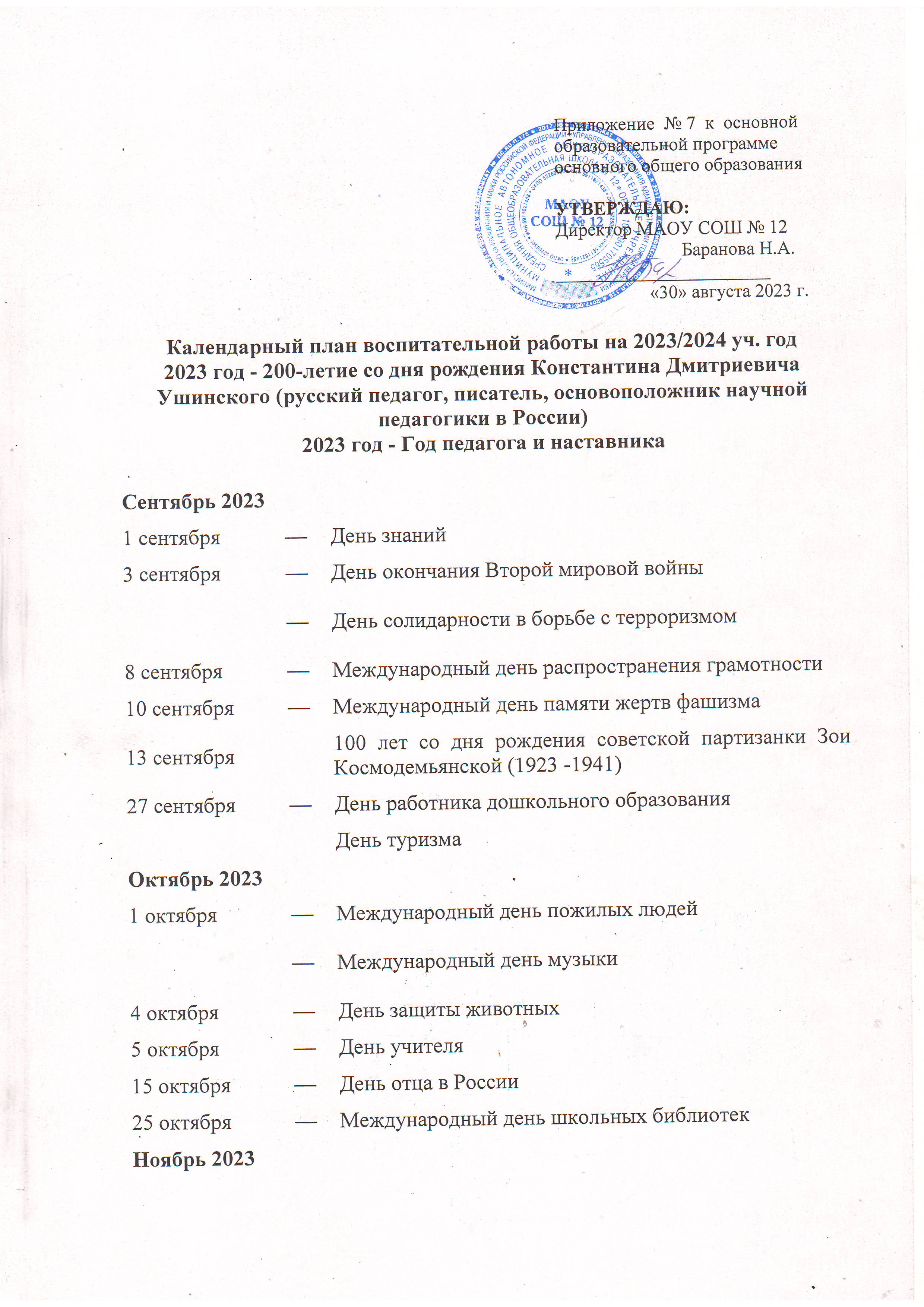 Юбилейные даты со дня рождения писателей, музыкантов, художников и других деятелейНоябрь 2023Ноябрь 2023Ноябрь 20234 ноября—День народного единства8 ноябряДень памяти погибших при исполнении служебных обязанностей сотрудников органов внутренних дел России20 ноября—День начала Нюрнбергского процесса26 ноября—День матери в России30 ноября—День Государственного герба Российской ФедерацииДекабрь 2023Декабрь 2023Декабрь 20233 декабря—День неизвестного солдата—Международный день инвалидов5 декабря—День добровольца (волонтера) в России8 декабря—Международный день художника9 декабря—День Героев Отечества10 декабря—День прав человека12 декабря—День Конституции Российской Федерации25 декабря—День принятия Федеральных конституционных законов о Государственных символах Российской ФедерацииЯнварь 2024Январь 2024Январь 202425 января—День российского студенчества27 января—80 лет со дня полного освобождения Ленинграда от фашистской блокады (27 января 1944)День освобождения Красной армией крупнейшего «лагеря смерти» Аушвиц-Биркенау (Освенцима) - День памяти жертв ХолокостаФевраль 2024Февраль 2024Февраль 20242 февраля—День разгрома советскими войсками немецко-фашистских войск в Сталинградской битве8 февраля—День российской науки, 300-летие со времени основания Российской Академии наук (1724)15 февраля—День памяти о россиянах, исполнявших служебный долг за пределами Отечества, 35 лет со дня вывода советских войск из Республики Афганистан (1989)21 февраля—Международный день родного языка23 февраля—День защитника ОтечестваМарт 2024Март 2024Март 20248 марта—Международный женский день14 марта—450-летие со дня выхода первой «Азбуки» (печатной книги для обучения письму и чтению) Ивана Фёдорова (1574)18 марта—10 лет со Дня воссоединения Крыма с Россией27 марта—Всемирный день театраАпрель 2024Апрель 2024Апрель 20247 апреля—Всемирный день здоровья12 апреля—День космонавтики19 апреля—День памяти о геноциде советского народа нацистами и их пособниками в годы Великой Отечественной войны22 апреля—Всемирный день Земли27 апреля—День российского парламентаризмаМай 2024Май 2024Май 20241 мая—Праздник Весны и Труда9 мая—День Победы18 мая—Международный день музеев19 мая—День детских общественных организаций России24 мая—День славянской письменности и культурыИюнь 2024Июнь 2024Июнь 20241 июня—День защиты детей6 июня—День русского языка12 июня—День России22 июня—День памяти и скорби29 июня—День молодежиИюль 2024Июль 2024Июль 20248 июля—День семьи, любви и верности28 июля—День Военно-морского флотаАвгуст 2024Август 2024Август 202410 августа—День физкультурника22 августа—День Государственного флага Российской Федерации27 августа—День российского кино7 сентября—100 лет со дня рождения советского поэта Эдуарда Аркадьевича Асадова (1923 - 2004)8 сентября—100 лет со дня рождения советского поэта Расула Гамзатова (1923 - 2003)9 сентября—195 лет со дня рождения русского писателя Льва Николаевича Толстого (1828 - 1910)28 сентября—105 лет со дня рождения педагога Василия Александровича Сухомлинского (1918 -1970)3 октября—150 лет со дня рождения писателя Вячеслава Яковлевича Шишкова (1873-1945)9 ноября—205 лет со дня рождения писателя Ивана Сергеевича Тургенева (1818-1883)10 ноября—135 лет со дня рождения ученого, авиаконструктора Андрея Николаевича Туполева (1888-1972)23 ноября—115 лет со дня рождения советского писателя Николая Николаевича Носова (1908 - 1976)5 декабря—220 лет со дня рождения поэта Федора Ивановича Тютчева (1803-1873)19 января (31 января)—190 лет со дня рождения русского мецената, собирателя живописи Сергея Михайловича Третьякова (1834-1892)22 января—120 лет со дня рождения советского детского писателя Аркадия Петровича Гайдара (1904-1941)5 февраля—120 лет со дня рождения героя Великой Отечественной войны Александра Матвеевича Матросова (1924-1943)8 февраля—190 лет со дня рождения русского учёного Дмитрия Ивановича Менделеева (1834-1907)11 февраля—130 лет со дня рождения российского детского писателя Виталия Валентиновича Бианки (1894-1959)13 февраля—255 лет со дня рождения русского писателя и баснописца Ивана Андреевича Крылова (1769-1844)4 марта—165 лет со дня рождения русского физика Александра Степановича Попова (1859-1906)9 марта—90 лет со дня рождения советского лётчика-космонавта Юрия Гагарина (1934-1968)18 марта—180 лет со дня рождения композитора Николая Андреевича Римского-Корсакова (1844-1908)21 марта—185 лет со дня рождения композитора Модеста Петровича Мусоргского (1839-1881)1 апреля—215 лет со дня рождения писателя Николая Васильевича Гоголя (1809-1852)12 апреля—185 лет со дня рождения русского географа Николая Михайловича Пржевальского (1839-1888)2 мая—295 лет со дня рождения российской императрицы Екатерины II (1729-1796)100 лет со дня рождения писателя Виктора Петровича Астафьева (1924-2001)1 июня—220 лет со дня рождения русского композитора Михаила Ивановича Глинки (1804-1857)2 июня—120 лет со дня рождения русского писателя Николая Корнеевича Чуковского (1904-1965)6 июня—225 лет со дня рождения русского поэта и писателя Александра Сергеевича Пушкина (1799-1837)7 июня—230 лет со дня рождения русского поэта Петра Яковлевича Чаадаева (1794-1856)8 июля—130 лет со дня рождения советского физика Петра Леонидовича Капицы (1894-1984)5 августа—180 лет со дня рождения русского художника Ильи Ефимовича Репина (1844-1930)10 августа—130 лет со дня рождения писателя Михаила Михайловича Зощенко (1894-1958)